Importing MARC Records from Gale1.	Search Alma’s community zone to verify that the record is not currently present in the database.  If this is the case, click on “Resources” and then on “Import.”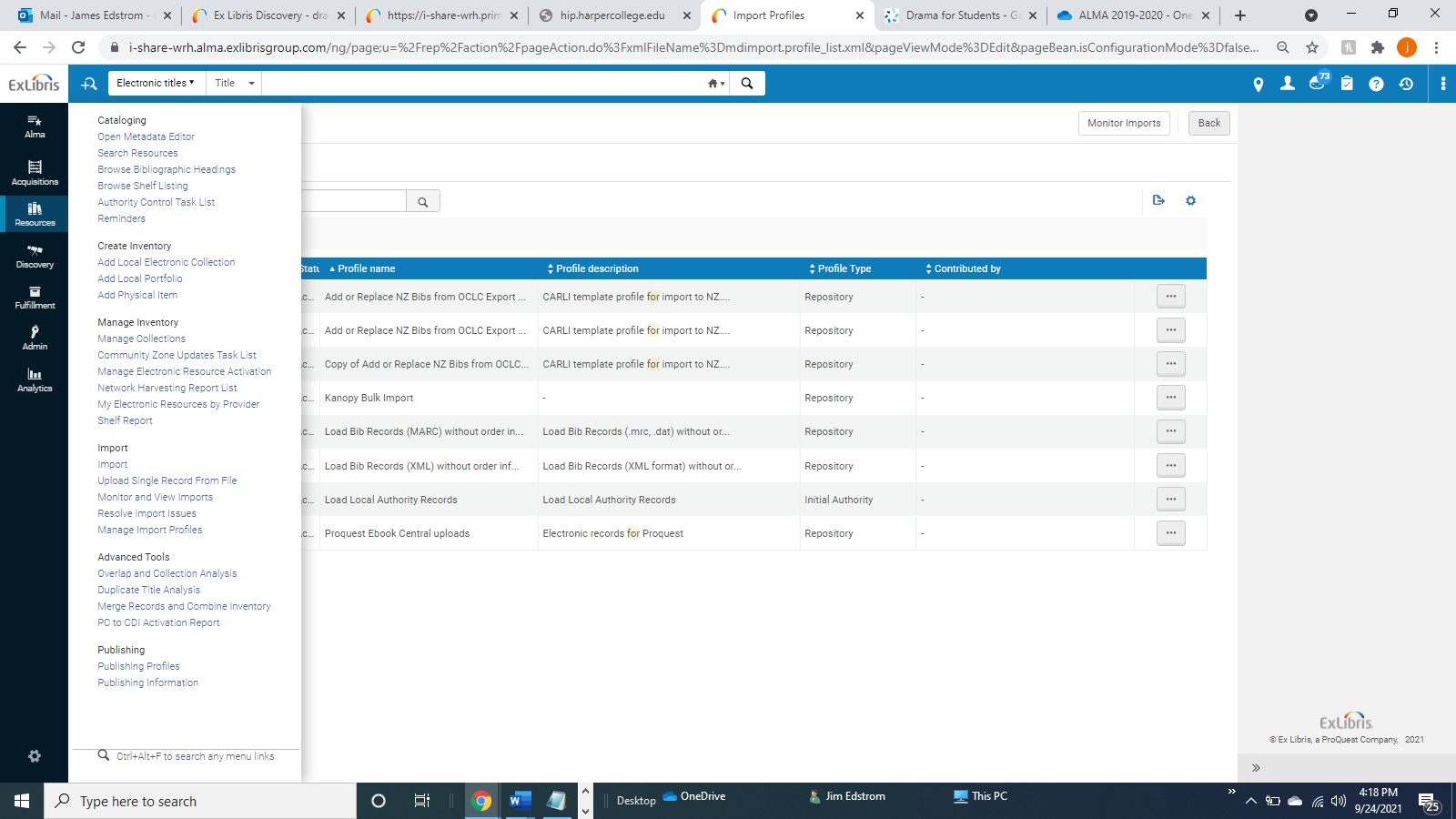 2.	Use report number 5—“Load Bib Records (MARC) without order information.”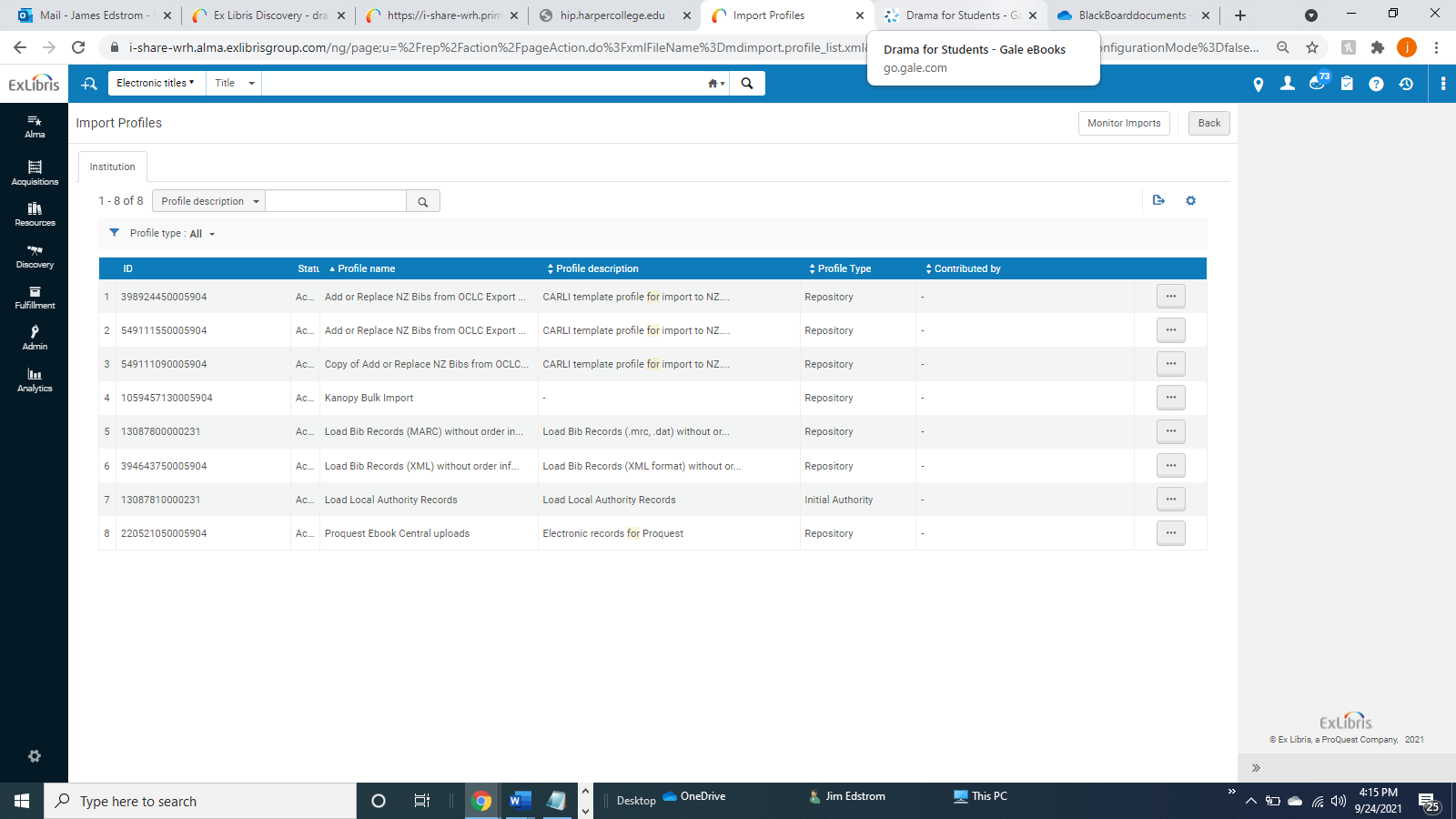 Click on the ellipses for report number 5 on the righthand side.Choose “Run.”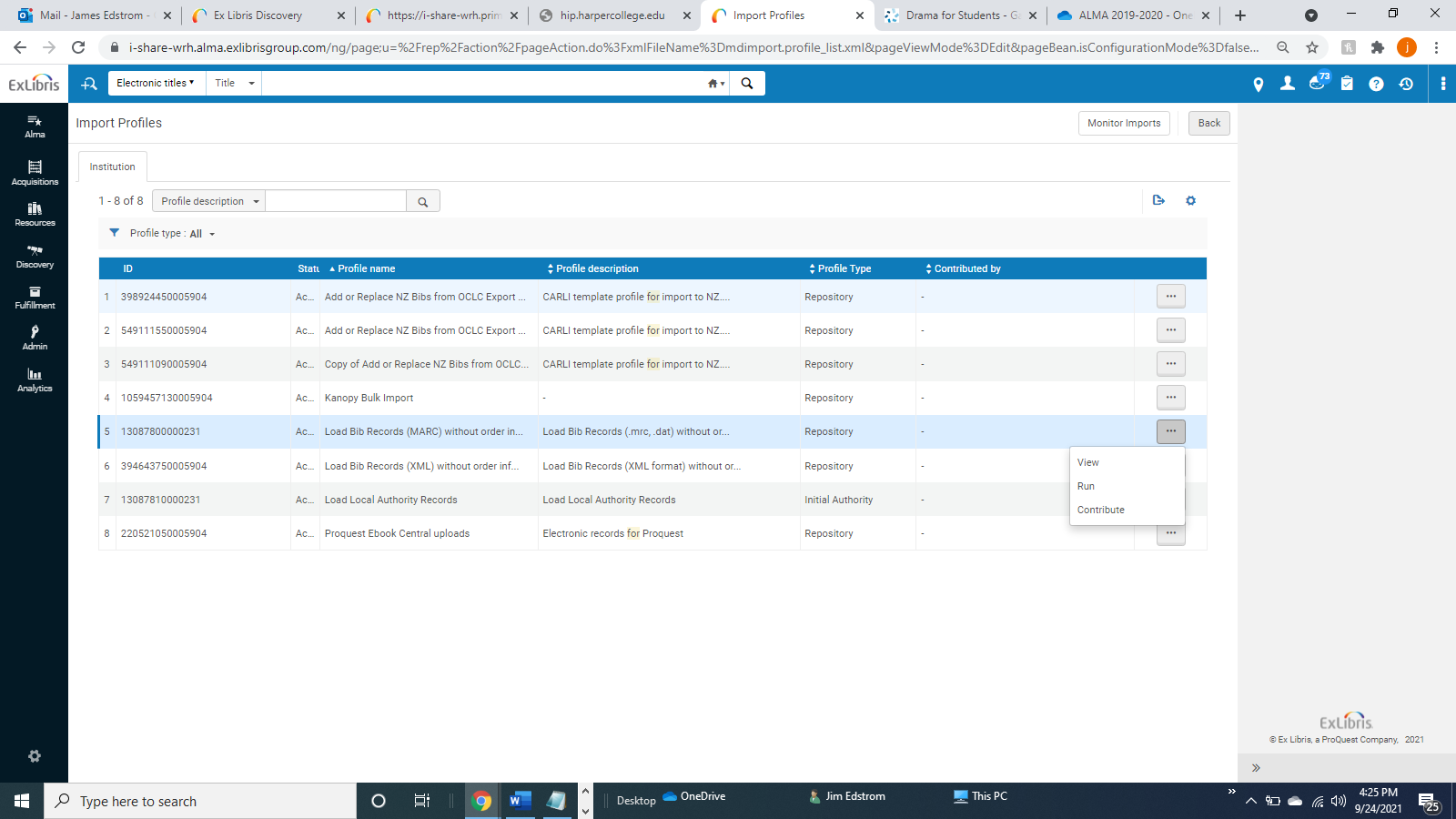 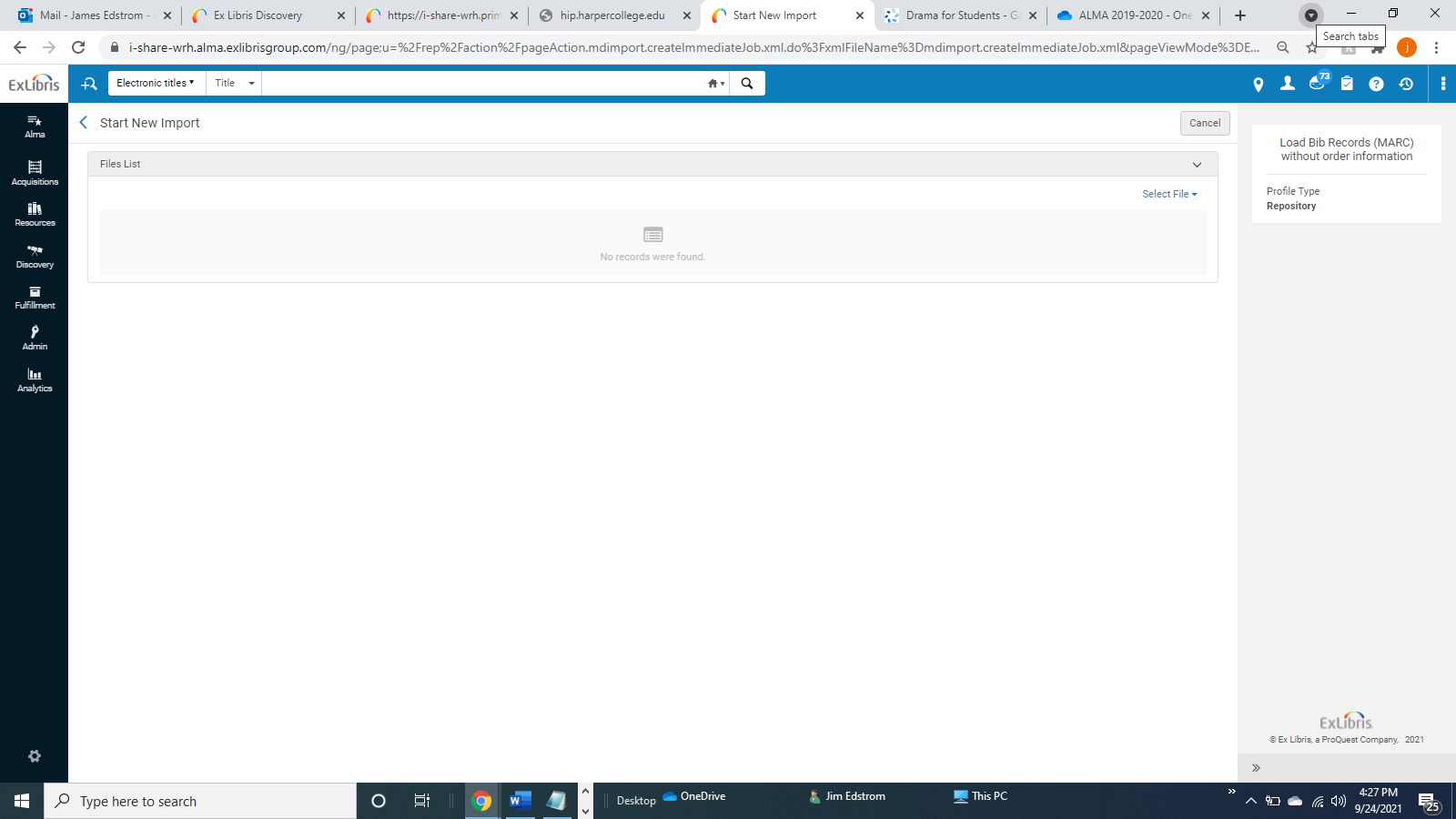 Click on “Select File.”3.	Choose a downloaded file by clicking on this icon. 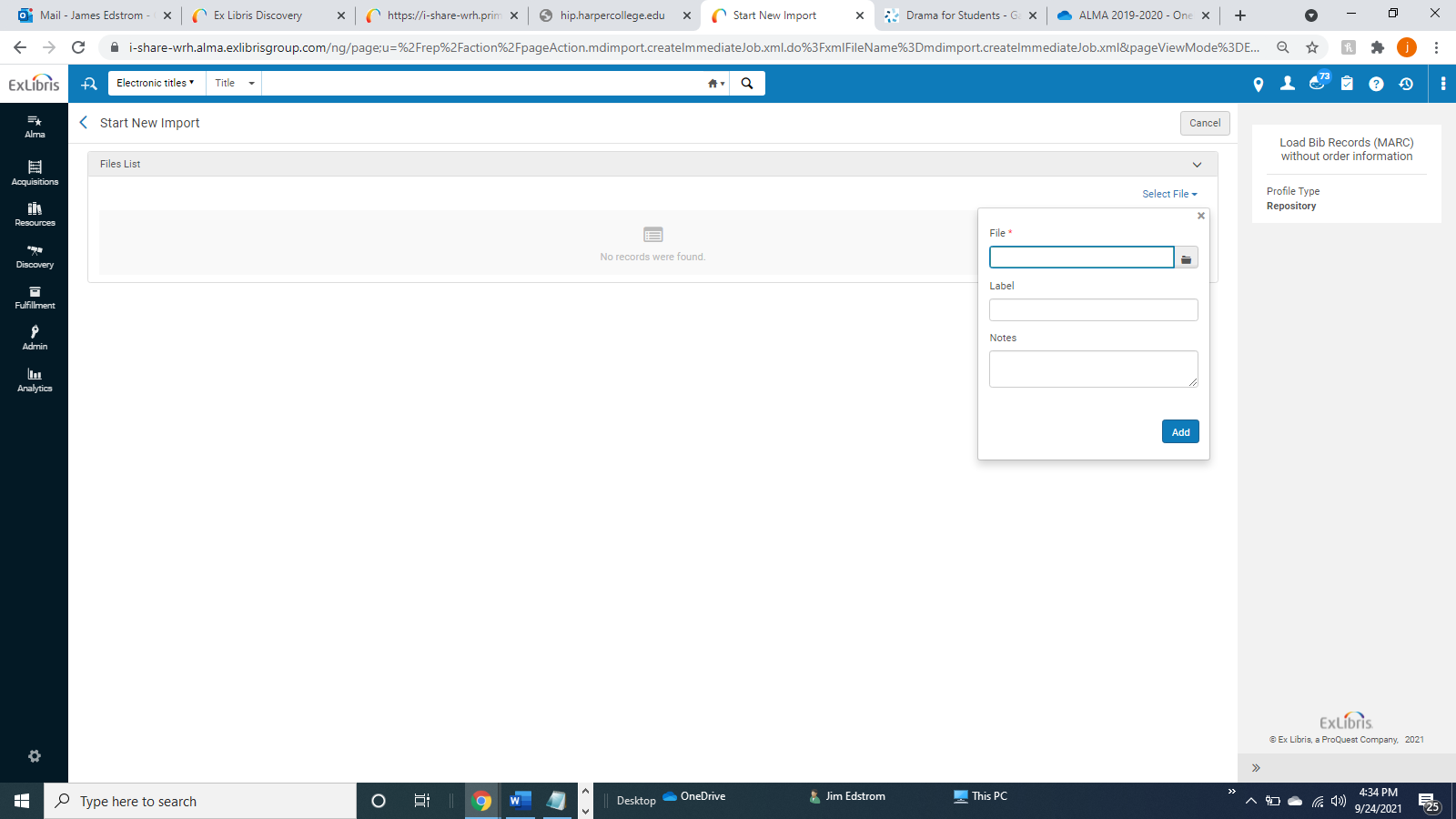 4.	Once you’ve selected a file, you’ll see this dialogue box.  Click on “Add.”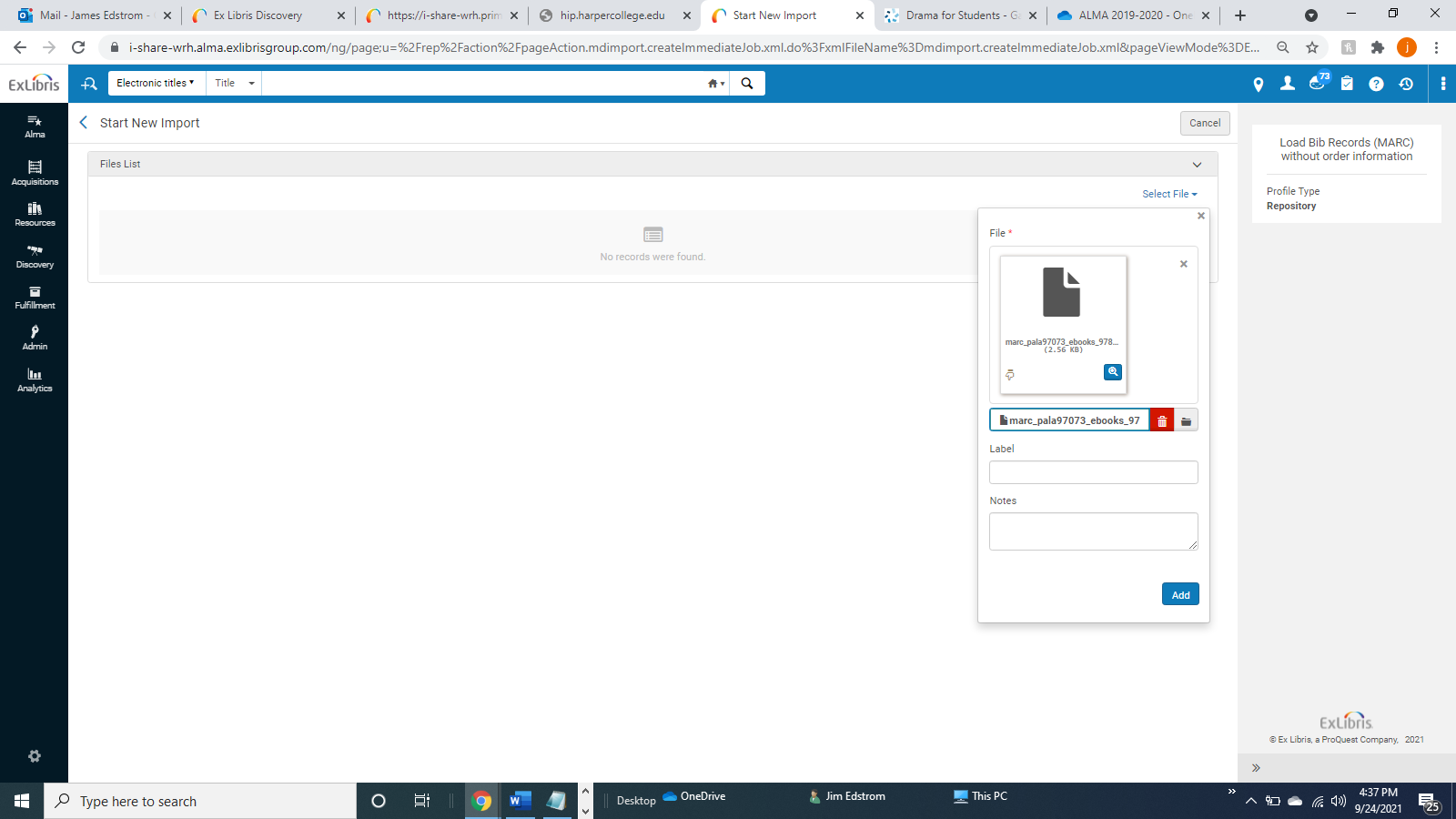 5.	Click on “Submit.”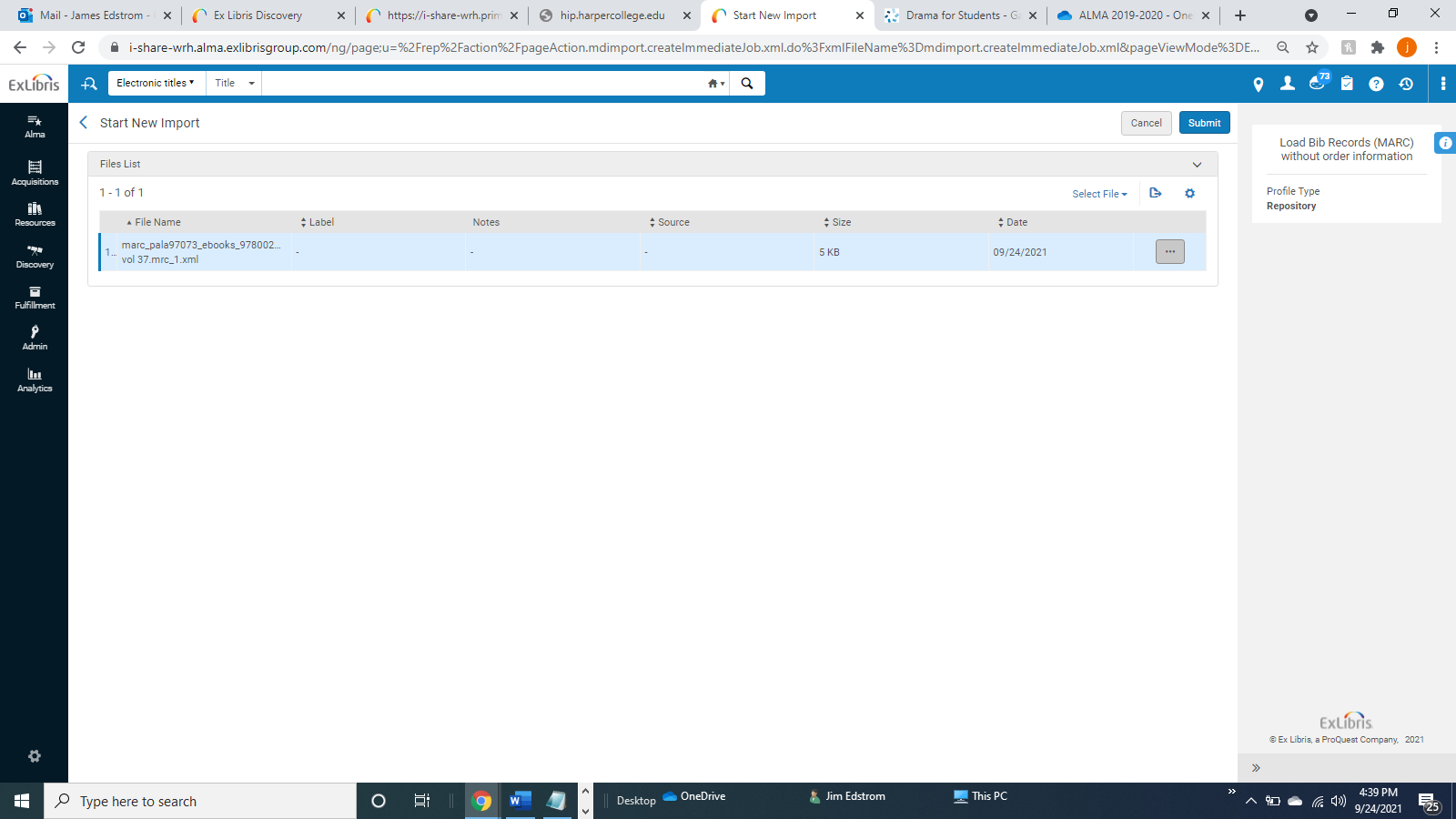 In a minute or two you’ll see this: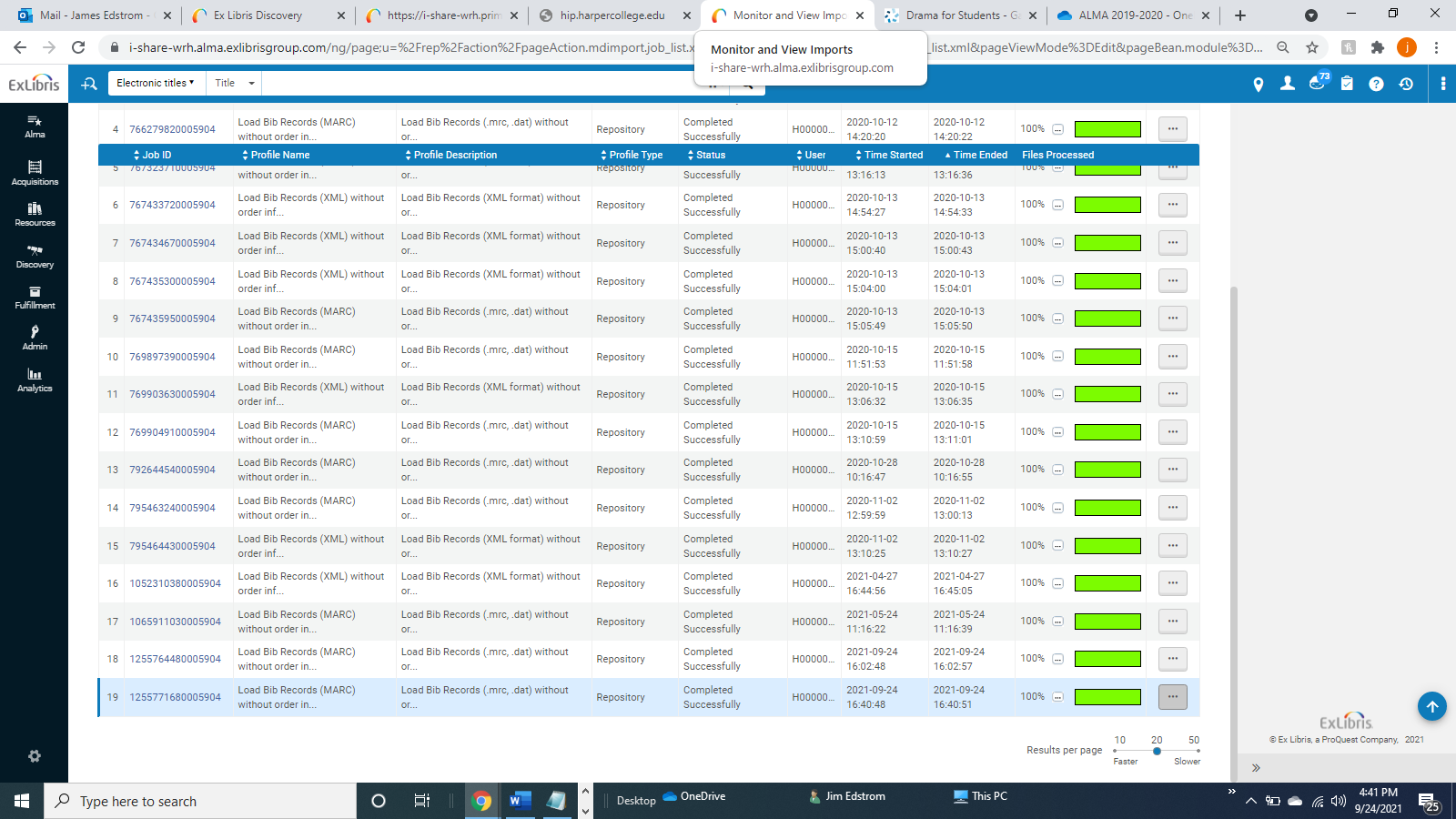 Click on the ellipses and you’ll see this: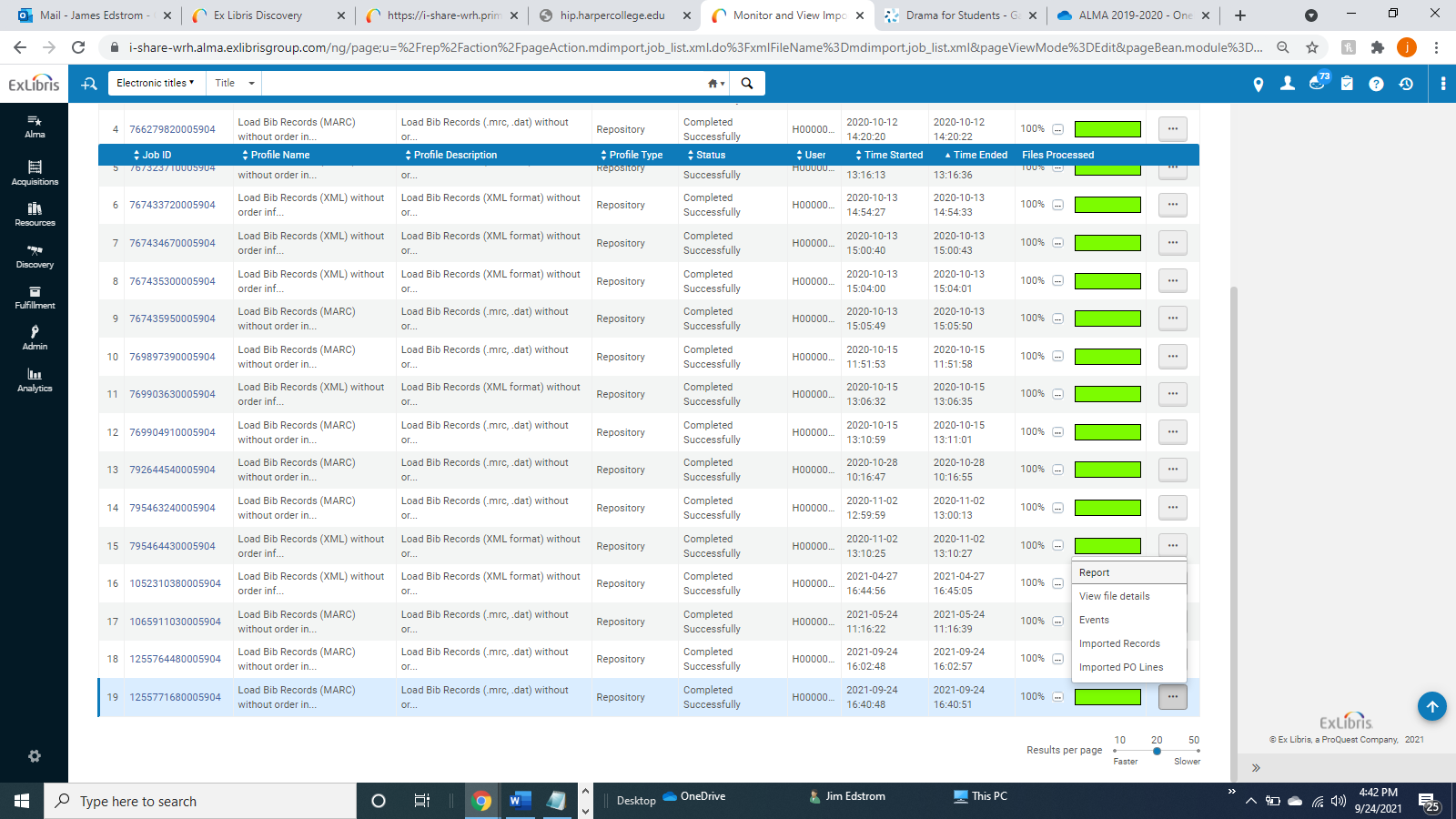 6.	Click on “Imported Records.”  You should see the downloaded record ready for editing.7.	Most of your editing will focus on the portfolio with minimal changes to the bib record.  The 856 field will look like this: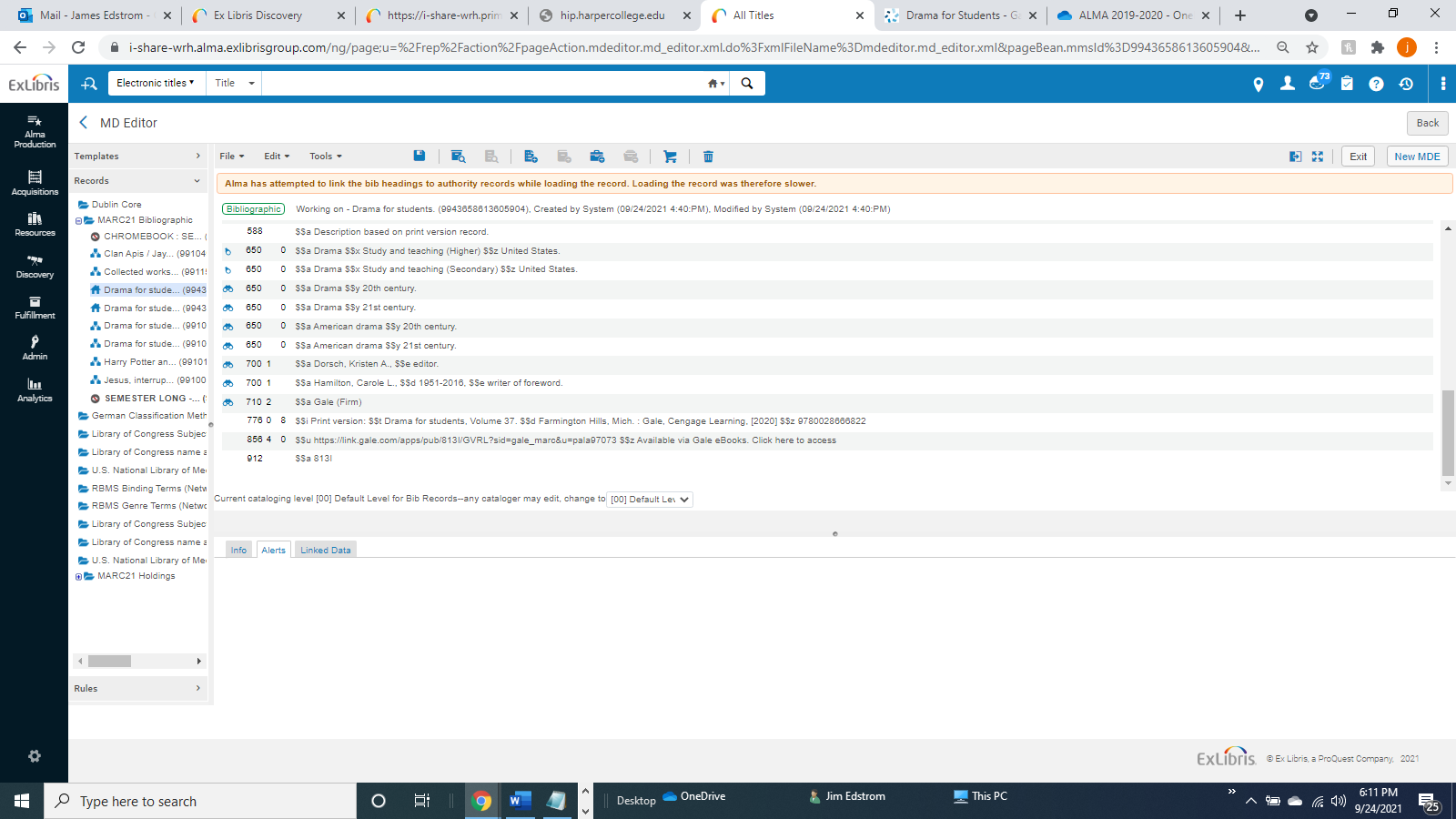 Highlight and copy the URL listed in $u.8.	Click on the “View Inventory” icon.  On the righthand side of the screen you’ll see a holdings template.  Click on “Add Local Portfolio.”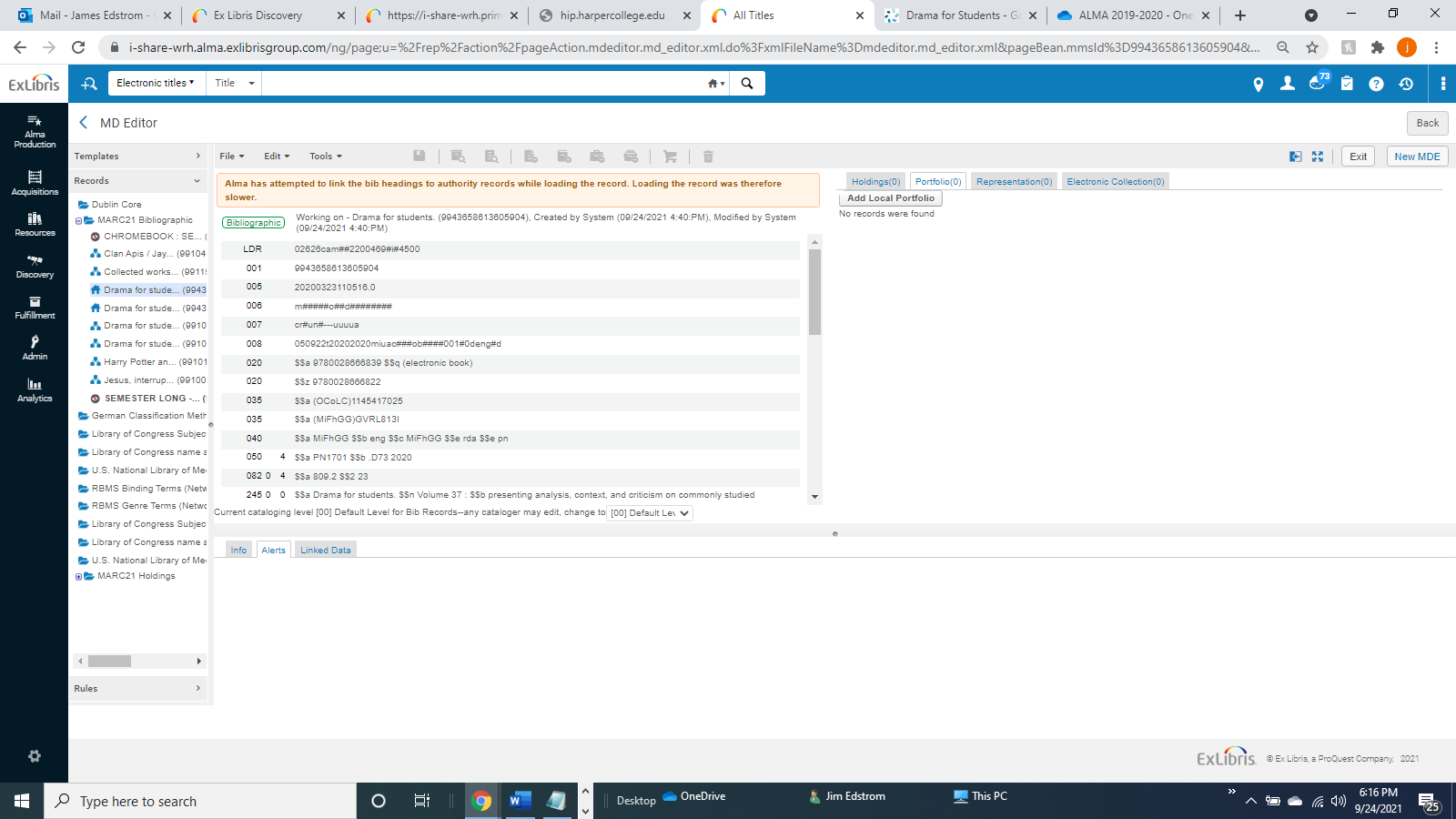 9.	Add the following in “General Information”:Part of an electronic collectionElectronic Collection:  Gale eBooksService:  Full TextLibrary:  Harper College Library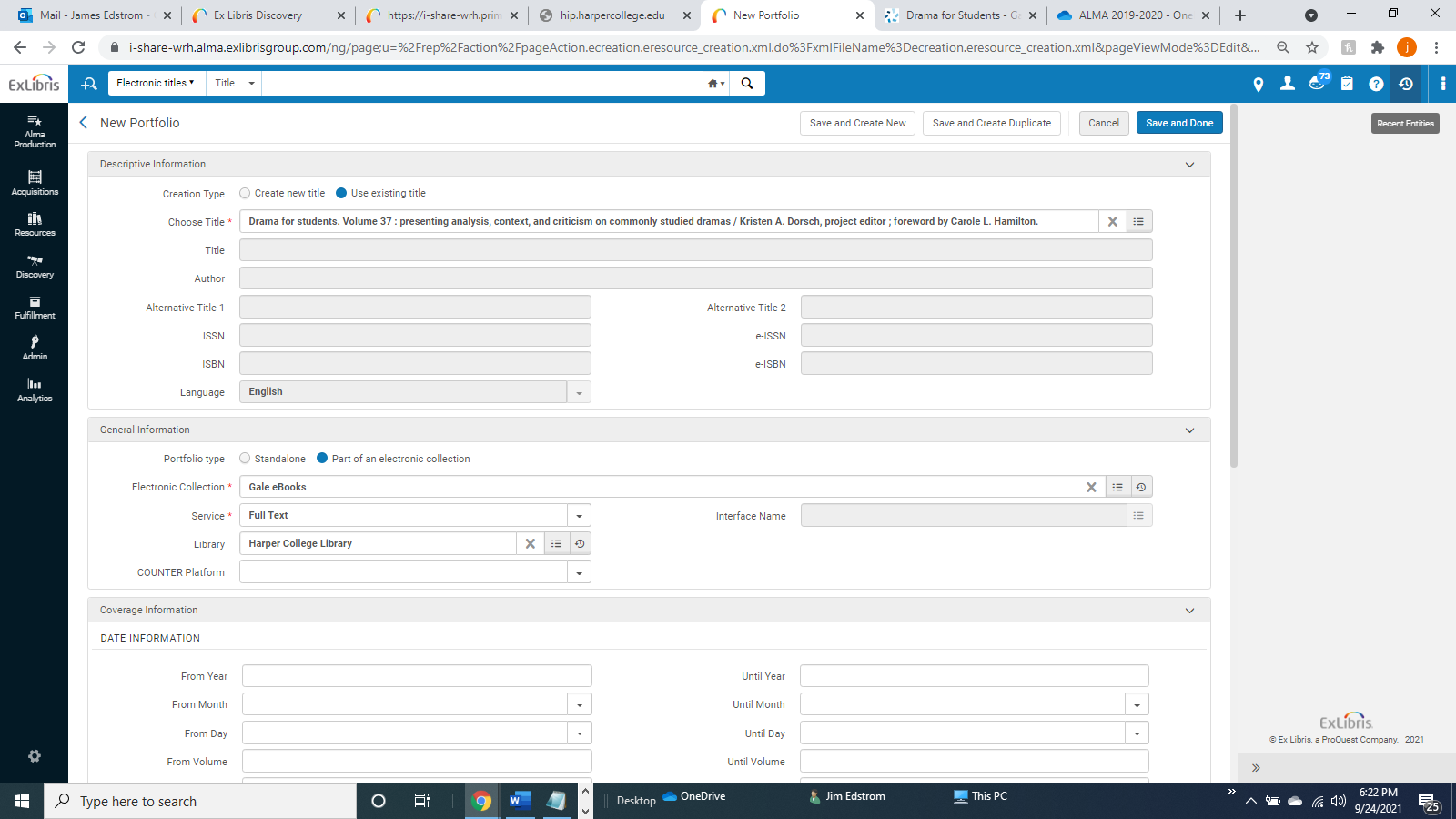 10.	Complete these fields:“From Year” and “Until Year”“From Volume” and “Until Volume”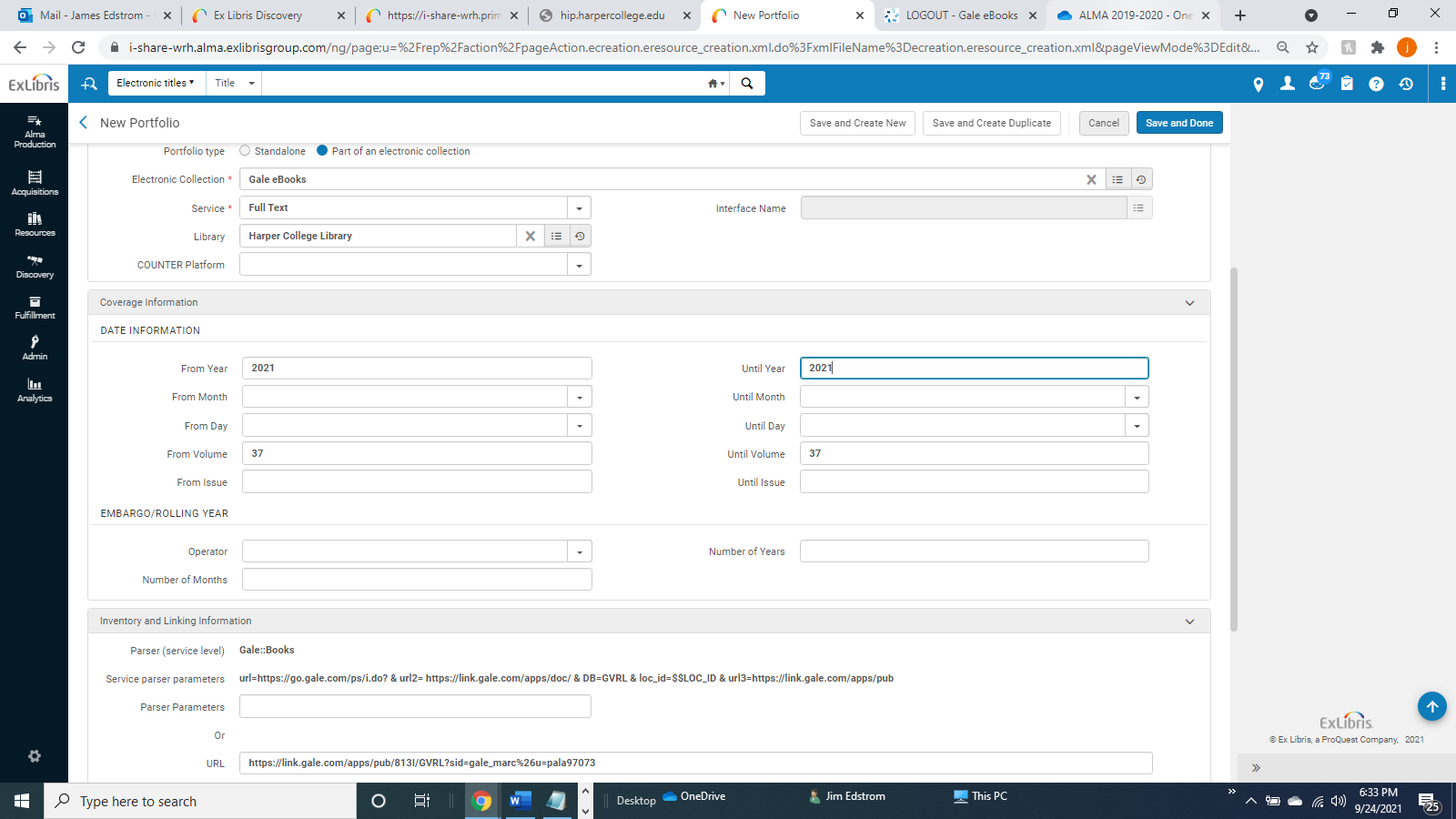 11.	Complete the information below:URL:  Paste the URL you copied from the 856 fieldProxy enabled:  YesAvailability status:  ActiveProxy selected:  ProxyElectronic material type:  Book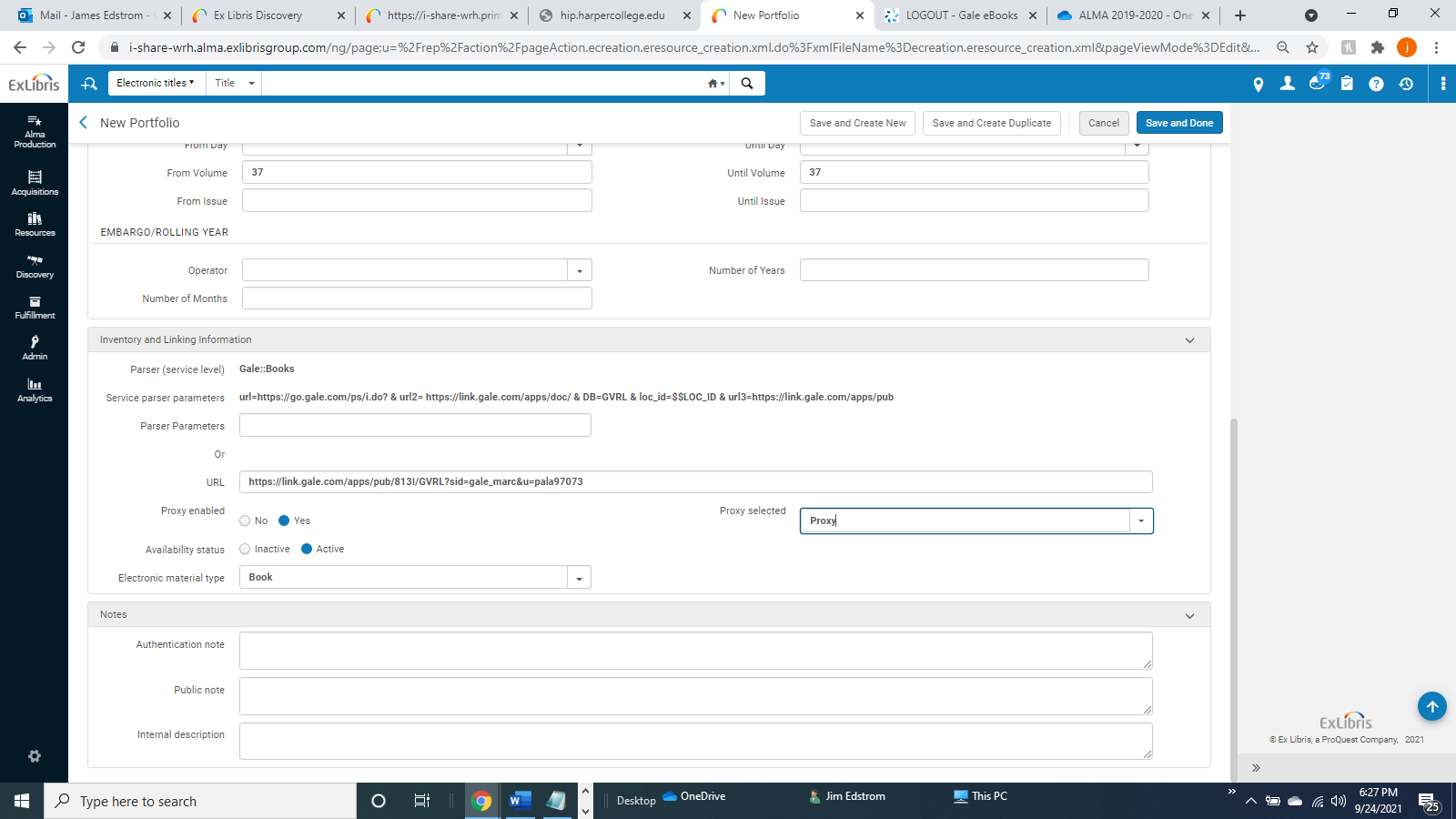 12.	Click on “Save and Done.”13.	Go back to the bib record and delete the 856 field.14.	Save and release the record.  The record is complete!